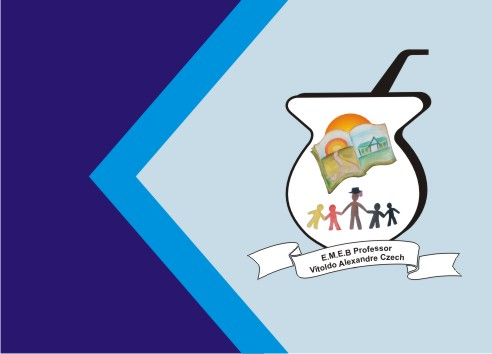 ATIVIDADE: FOLCLORE QUERIDOS ALUNOS VAMOS DAR CONTINUIDADE AS NOSSAS ATIVIDADES.   COMO SABEMOS NO DIA 22 DE AGOSTO É COMEMORADO O FOLCLORE BRASILEIRO UMA CULTURA HERDADA DOS PORTUGUESES QUANDO CHEGARAM NO BRASIL. VOCÊS CONHECEM ALGUMA LENDA QUE SEUS PAIS OU AVÓS JÁ CONTARAM A VOCÊS? ALGUMA HISTÓRIA QUE FAÇA PARTE DO FOLCLORE BRASILEIRO? VAMOS CONHECER A LENDA DO CURUPIRA SABEMOS QUE ELE É PROTETOR DA FLORESTA E DOS ANIMAIS. ASSISTAM AO VÍDEO E COMO ATIVIDADE PEÇA PARA SEUS PAIS OU AVÓS QUE CONTEM UMA HISTÓRIA PARA VOCÊS, FAÇAM UM PEQUENO VÍDEO CONTANDO A HISTÓRIA ESCOLHIDA E MANDEM NO GRUPO PARA A PROF.https://www.youtube.com/watch?v=BzxT4Z2txL0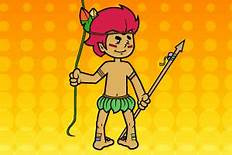                                                                                                    BOA DIVERSÃO.